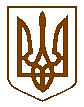 СЛАВУТСЬКА    МІСЬКА    РАДАХМЕЛЬНИЦЬКОЇ    ОБЛАСТІР І Ш Е Н Н Я28  сесії міської ради VІІ скликанняПро затвердження Положення проуправління культури виконавчогокомітету Славутської міської ради в новій редакції і структури та загальноїчисельності управління культури, установ,що підпорядковуються управлінню культуривиконавчого комітету Славутської міської радиЗ метою надання мешканцям Славути високоякісних і доступних публічних послуг у сфері культури і мистецтва, охорони культурної спадщини, ввезення та повернення культурних цінностей та захисту прав релігійних і національних меншин, на виконання вимог листа Міністерства культури України від 16.05.2017 №75/9/15-17, керуючись ст. 25, ч.4 ст. 54 Закону України « Про місцеве самоврядування в Україні», Славутська міська рада ВІРІШИЛА : 1.Затвердити Положення про управління культури виконавчого комітету Славутської міської ради в новій редакції (додається).2.Затвердити структуру та загальну чисельність управління культури виконавчого комітету Славутської міської ради ( згідно з додатком1).3.Затвердити структуру та загальну чисельність установ, що підпорядковуються управлінню культури виконавчого комітету Славутської міської ради:3.1.Комунального закладу «Славутський історичний музей» (згідно з додатком 2). 3.2.Комунального закладу «Славутський міський Палац культури» (згідно з додатком 3).3.3.Славутської дитячої школи мистецтв ( згідно з додатком 4).3.4. Міського центру культури та дозвілля ( згідно з додатком 5).4.Уповноважити начальника управління культури виконавчого комітету Славутської міської ради Сакалюка Сергія Петровича підписати Положення в новій редакції та здійснити всі дії щодо державної реєстрації нової редакції Положення відповідно до чинного законодавства України.5.Визнати таким, що втратив чинність п.1 рішення Славутської міської ради від 21 листопада 2014 р. №16-47/2014 «Про затвердження Положення про управління культури виконавчого комітету Славутської міської ради в новій редакції».6.Контроль за виконанням даного рішення покласти на постійну комісію з питань освіти, культури, у справах сім’ї і молоді, спорту та туризму, охорони здоров’я, материнства і дитинства, праці та соціального захисту населення (Сайпель М.І.) та заступника міського голови Піголя І.Д., а організацію виконання даного рішення - на начальника управління культури виконавчого комітету Славутської міської ради  Сакалюка С.П..  Міський голова                                                                     В.Б.Сидор                                                                              Затверджено рішенням Славутської міської ради                                                                           від «04» квітня 2018р. №6-28/2018ПОЛОЖЕННЯпро управління культури виконавчого комітету Славутської міської ради(нова редакція)                                                     м. Славута - 2018 ЗАГАЛЬНІ ПОЛОЖЕННЯОсновні завдання та функціїПРАВА ТА ОБОВ’ЯЗКИ УПРАВЛІННЯструктура УПРАВЛІННЯКЕРІВНИЦТВО УПРАВЛІННЯМПРИКІНЦЕВІ ПОЛОЖЕННЯ ЛИСТ ОЗНАЙОМЛЕННЯЛИСТ РЕЄСТРАЦІЇ ЗМІНВІДОМОСТІ ПРО ВНЕСЕННЯ ЗМІНВІДОМОСТІ ПРО ПЕРЕГЛЯДСекретар ради                                                                                   С.В. Медведєва                                              Додаток 1 до рішенням Славутської міської ради                                                                                          від « 04 » квітня 2018р. №6-28/2018СТРУКТУРАта загальна чисельністьуправління культури виконавчого комітету Славутської міської радиСекретар ради                                                                                   С.В. Медведєва                                                Додаток 2 до рішенням Славутської міської ради                                                                                           від « 04 » квітня 2018р. №6-28/2018СТРУКТУРАта загальна чисельністькомунального закладу «Славутський історичний музей» Секретар ради                                                                                   С.В. Медведєва                                                                                                Додаток 3 до рішенням Славутської міської ради                                                                                           від « 04 » квітня 2018р. №6-28/2018СТРУКТУРА та загальна чисельністькомунального закладу «Славутський міський Палац культури» Секретар ради                                                                                   С.В. Медведєва                                                Додаток 4 до рішенням Славутської міської ради                                                                                           від « 04 » квітня 2018р. №6-28/2018СТРУКТУРА та загальна чисельність Славутської дитячої школи мистецтвСекретар ради                                                                                   С.В. Медведєва                                               Додаток 5 до рішенням Славутської міської ради                                                                                           від « 04 » квітня 2018р. №6-28/2018СТРУКТУРАта загальна чисельністьМіського центру культури та дозвілляСекретар ради                                                                                   С.В. Медведєва 04 квітня 2018р.Славута№ 6-28/2018 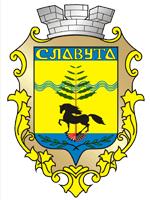 СЛАВУТСЬКА МІСЬКА РАДАХМЕЛЬНИЦЬКОЇ ОБЛАСТІВИКОНАВЧИЙ КОМІТЕТЗАТВЕРДЖЕНОрішенням міської радивід «_____»___________ №_____Погоджено                                  ______________(Піголь І Д.)______________(Крута В.Л.)_______________(Сукова Т.В.)ПОЛОЖЕННЯПРО УПРАВЛІННЯ КУЛЬТУРИВИКОНАВЧОГО КОМІТЕТУ СЛАВУТСЬКОЇ МІСЬКОЇ РАДИПОЛОЖЕННЯПРО УПРАВЛІННЯ КУЛЬТУРИВИКОНАВЧОГО КОМІТЕТУ СЛАВУТСЬКОЇ МІСЬКОЇ РАДИВідповідальний за актуалізацію та внесення змін: начальник управлінняТермін дії: до заміни новоюПеріодичність перегляду:  за потребоюКонтрольний примірник: у відділі організаційно-кадрової роботиВідповідальний за актуалізацію та внесення змін: начальник управлінняТермін дії: до заміни новоюПеріодичність перегляду:  за потребоюКонтрольний примірник: у відділі організаційно-кадрової роботи1.1. Управління культури виконавчого комітету Славутської міської ради (далі – управління) є відокремленим структурним підрозділом виконавчого комітету Славутської міської ради, що створене міською радою та є підзвітним і підконтрольним раді, яка його утворила і підпорядкований виконавчому комітету та міському голові, а з питань здійснення делегованих повноважень - органів виконавчої влади.1.2. Управління у своїй діяльності керується Конституцією України та законами України, указами Президента України і постановами Верховної Ради України, прийнятими відповідно до Конституції України та законів України, актами Кабінету Міністрів України, Міністерства культури України, розпорядженнями голови обласної державної адміністрації, рішеннями міської ради та виконавчого комітету міської ради, розпорядженнями міського голови, наказами управління культури, національностей, релігій та туризму обласної державної адміністрації, а також цим Положенням.1.3. Управління є юридичною особою. Має самостійний баланс та кошторис, реєстраційні рахунки в установах Державного Казначейства України; має право у межах своїх повноважень укладати від свого імені угоди з юридичними і фізичними особами, мати майнові і немайнові права, нести зобов'язання, бути позивачем і відповідачем у суді.1.4. Управління має печатку із зображенням Державного герба України і власним найменуванням, штамп, відповідні бланки та інші атрибути юридичної особи.1.5. Управління фінансується за рахунок коштів бюджету міста, виділених на його утримання або інших джерел дозволених законодавством України.1.6. Майно управління закріплюється за ним на праві оперативного управління та перебуває в комунальній власності. Управління володіє і користується майном, що знаходиться в його управлінні. Розпорядження майном здійснюється відповідно до положень діючого законодавства України.1.7. Управління є неприбутковою установою та не має на меті отримання доходів або їх частини для розподілу серед засновників чи працівників ( крім оплати їхньої праці, нарахування єдиного соціального внеску).1.8. Доходи ( прибутки) управління використовуються для фінансування видатків на утримання управління, реалізації мети (цілей, завдань) і напрямів діяльності, визначених цим Положенням. 1.9.Припинення діяльності управління відбувається шляхом його реорганізації або ліквідації на підставі рішення суду або його засновника в порядку передбаченому чинним законодавством України.1.10. Юридична адреса Управління: 30000, Хмельницька область, м. Славута, вул. Ярослава Мудрого, 64.№п/пЗмістОсновні вхідні дані(чим керується)    Основні вихідні дані2.1.Завдання управління: - реалізація на території міста державної політики у сфері культури, національностей, релігій та туризму, охорони культурної спадщини.Закон України «Про культуру» Розділ I ст.3Закон України «Про охорону культурної спадщини»Міська програма розвитку  культури та мистецтва м. Славута.2.2.Забезпечення:- вільного розвитку культурно-мистецьких процесів; -  доступності всіх видів культурних послуг і культурної діяльності для кожного громадянина.2.3. сприяння: 2.3.1. відродженню та розвитку традицій і культури української нації, етнічної, культурної і мовної самобутності корінних народів і національних меншин; 2.3.2. соціальному захисту працівників підприємств, установ та організацій у сфері культури та охорони культурної спадщини;2.3.3. загальнонаціональній культурній консолідації суспільства, формуванню цілісного культурно-інформаційного простору, захисту та просуванню високоякісного різноманітного культурного продукту; 2.3.4. у розробленні, виконанні регіональних та міських програм розвитку культури, охорони культурної спадщини. 2.4. Управління відповідно до покладених на нього завдань: 2.4.1. створює умови для розвитку:2.4.2. усіх видів професійного та аматорського мистецтва, художньої творчості, а також організації культурного дозвілля населення міста, здобуття освіти у сфері культури і мистецтва;2.4.3. соціальної та ринкової інфраструктури у сфері культури, охорони культурної спадщини, підвищення рівня матеріально-технічного забезпечення такої інфраструктури; 2.4.4. впровадження екскурсійної діяльності;2.5. сприяє:2.5.1. формуванню репертуарів творчих колективів, комплектуванню та оновленню фондів бібліотек, організації виставок, відродженню та розвитку народних художніх промислів, збереженню культурної спадщини;2.5.2. розвитку мережі та зміцненню матеріально-технічної бази закладів культури, початкових спеціалізованих мистецьких навчальних закладів (шкіл естетичного виховання) міста; 2.5.3. захисту прав споживачів культурного та туристичного продукту; 2.5.4. збереженню і відтворенню традиційного характеру середовища та історичних ареалів міста, відродженню осередків народної творчості, народних художніх промислів і ремесел;2.5.5. проведенню роботи з фіксації національної нематеріальної культурної спадщини; 2.5.6. дотриманню режиму використання пам'яток місцевого значення, їх територій, зон охорони;2.5.7. захисту об'єктів культурної спадщини від загрози знищення, руйнування або пошкодження;2.5.8. розробленню відповідних програм та проектів, виконання яких може позначитися на стані об'єктів культурної спадщини;2.5.9. укладенню охоронних договорів на пам’ятки та об’єкти культурної спадщини, встановленню й утриманню охоронних дощок, охоронних знаків, інших інформаційних написів, позначок на пам'ятках культурної спадщини, або на їх територіях в межах повноважень, делегованих управлінням культури, національностей, релігій та туризму облдержадміністрації відповідно до закону;2.5.10. діяльності творчих спілок, національно-культурних товариств, громадських організацій, що функціонують у місті в сфері культури;2.5.11. соціальному захисту працівників закладів, установ та організацій у сфері культури; 2.6. подає пропозиції щодо: 2.6.1. формування державної політики у сфері культури, охорони культурної спадщини; 2.6.2. внесення у встановленому порядку пропозицій щодо відкриття, створення, реорганізації і ліквідації закладів культури, що відносяться до комунальної власності територіальної громади міста;2.6.3. відзначення працівників закладів, установ у сфері культури, державними нагородами, відомчими відзнаками, Почесними грамотами,  Подяками виконавчого комітету міської ради, міського голови, застосовує інші форми морального і матеріального заохочення за досягнення у творчій, педагогічній, культурно-масовій діяльності; 2.6.4. занесення пам'яток культурної спадщини до Державного реєстру нерухомих пам'яток України та внесення змін до нього; 2.6.5. проведення робіт з консервації, реставрації, реабілітації, музеєфікації, ремонту та пристосування об’єктів культурної спадщини;2.6.6. охорони пам'яток культурної спадщини місцевого значення, припинення робіт на пам'ятках культурної спадщини, їх територіях та в зонах охорони, якщо ці роботи проводяться за відсутності затверджених або погоджених з відповідним органом охорони культурної спадщини програм та проектів, передбачених Законом України «Про охорону культурної спадщини», дозволів або з відхиленням від них;2.6.7. налагодження взаєморозуміння між релігійними організаціями різних віросповідань та конфесій, вирішення спірних між церковних питань, проведення богослужінь, релігійних обрядів, церемоній та процесій;2.6.8. участі релігійних організацій (на їх прохання) у релігійних форумах, налагодження їх зв'язків із релігійними організаціями;2.7. бере участь у:2.7.1. розробленні проектів програм соціально-економічного та культурного розвитку міста;2.7.2. реалізації міжнародних, регіональних та міських проектів у сфері культури, охорони культурної спадщини;2.7.3. організації та проведенні вітчизняних і міжнародних виставок, виставок-ярмарків, методичних і науково-практичних семінарів, конференцій тощо; 2.7.4. погодженні проектів нормативно-правових актів, розроблених іншими органами виконавчої влади;2.7.5. розробленні проектів нормативно-правових актів, ініціаторами яких є інші особи;2.7.6. розробленні проектів розпоряджень Славутського міського голови, рішень міської ради, її виконавчого комітету.2.8. здійснює:2.8.1. координацію діяльності закладів культури, що перебувають у міській комунальній власності, суб’єктів кінематографії, незалежно від форми власності; 2.8.2. контроль за станом дотримання законодавства з питань демонстрування та розповсюдження фільмів в кінотеатрах міста; 2.8.3. контроль за дотриманням фінансової дисципліни у підвідомчих закладах культури;2.8.4. аналіз потреби працівників у сфері культури. 2.8.5. контроль за:- станом дотримання законодавства з питань демонстрування та розповсюдження фільмів у кіно - і відео мережі;- збереженням музейних предметів державної частини Музейного фонду України, що занесені до Державного реєстру національного культурного надбання;2.9. забезпечує: 2.9.1. дотримання режиму використання об’єктів та пам'яток культурної спадщини; 2.9.2. збирання та оброблення статистичних даних у сфері культури, охорони культурної спадщини і контроль за їх достовірністю; 2.9.3. контроль за додержанням охорони праці і техніки безпеки у закладах культури, підпорядкованих управлінню; 2.9.4. інформування управління культури, національностей, релігій та туризму облдержадміністрації про пошкодження, руйнування, загрозу або можливу загрозу пошкодження, руйнування пам’яток культурної спадщини;2.9.5. надає інформацію про програми та проекти змін у зонах охорони пам’яток культурної спадщини.2.10. організовує: 2.10.1. розроблення відповідних програм охорони культурної спадщини;2.10.2. проведення фестивалів, конкурсів, оглядів професійного та аматорського мистецтва, художньої творчості, виставок народних художніх промислів та інших заходів, що належать до його повноважень;2.10.3. надання інформаційних і правових послуг, методичної допомоги з питань культури;2.10.4. підготовку, перепідготовку та підвищення кваліфікації працівників культури;2.10.5.проведення атестації педагогічних працівників початкових спеціалізованих мистецьких навчальних закладів міста відповідно до Положення про атестацію педагогічних працівників навчальних закладів та навчально-методичних установ у сфері культури, затвердженого наказом Міністерства культури України.2.11. проводить державну атестацію позашкільних спеціалізованих мистецьких навчальних закладів міста (не рідше ніж один раз на 10 років) щодо визначення ефективності роботи відповідно до державних стандартів позашкільної освіти.2.12. контролює дотримання у початкових спеціалізованих навчальних закладах усіх типів і форм власності законодавства у сфері позашкільної освіти, державних вимог щодо змісту, рівня і обсягу освітніх послуг.2.13. сприяє фінансовому забезпеченню існуючої мережі закладів культури.2.14.вносить пропозиції щодо обсягів бюджетного фінансування початкових спеціалізованих навчальних закладів та установ культури, які перебувають у комунальній власності, аналізує їх використання.2.15.затверджує розподіл педагогічного навантаження у початкових спеціалізованих навчальних закладах.2.16. роз’яснює через засоби масової інформації зміст державної політики у сфері культури, охорони культурної спадщини, провадить інформаційну, рекламну та видавничу діяльність;2.17. вживає заходів, передбачених Законом України «Про доступ до публічної інформації» щодо забезпечення доступу до інформації, яка була отримана або створена в процесі виконання своїх повноважень відповідно до чинного законодавства;2.18. виконує інші функції, що випливають з покладених на нього завдань.Закон України «Про культуру»Міська програма розвитку  культури та мистецтва м. Славута Міська програма «Підтримка творчих ініціатив  в мистецькій сфері в м. Славута».2.3.Сприяння:- відродженню та розвитку традицій і культури української нації, етнічної, культурної і мовної самобутності корінних народів і національних меншин; - соціальному захисту працівників підприємств, установ та організацій у сфері культури та охорони культурної спадщини;- загальнонаціональній культурній консолідації суспільства, формуванню цілісного культурно-інформаційного простору, захисту та просуванню високоякісного різноманітного культурного продукту; - у розробленні та виконанні регіональних та міських програм розвитку культури, охорони культурної спадщини. Закон України «Про культуру»;Закон України «Про національні меншини в Україні»Закон України «Про охорону культурної спадщини»Проведення культурно-масових заходів, творчих зустрічей, виставок, ярмарок та ін.  Проведення правових, інформаційних організаційних, містобу-дівних, та інших заходів з обліку ,забезпечення захисту збереження, утримання, відповідного використання, пристосування та музеєфікації об’єктів культурної спадщини;Проект розпорядження міського голови.2.4.2.5.Створює умови для розвитку:- усіх видів професійного та аматорського мистецтва, художньої творчості, а також організації культурного дозвілля населення міста, здобуття освіти у сфері культури і мистецтва;- соціальної та ринкової інфраструктури у сфері культури, охорони культурної спадщини, підвищення рівня матеріально-технічного забезпечення такої інфраструктури; - впровадження екскурсійної діяльності.Закон України «Про культуру»;Міська програма розвитку  культури та мистецтва м. Славута;Міська програма «Підтримка творчих ініціатив  в мистецькій сфері в м. Славута»;Закон України «Про охорону культурної спадщини»;Закон України «Про музеї та музейну справу»Вивчення потреб населення, розширення культурно - дозвіллєвих послуг.Створення музичних, художніх та хореографічних гуртків.2.5.Стимулювання:- формуванню репертуарів творчих колективів, комплектуванню та оновленню фондів бібліотек, організації виставок, відродженню та розвитку народних художніх промислів, збереженню культурної спадщини;- розвитку мережі та зміцненню матеріально-технічної бази закладів культури, початкових спеціалізованих мистецьких навчальних закладів (шкіл естетичного виховання) міста; - захисту прав споживачів культурного і туристичного продукту; - збереженню і відтворенню традиційного характеру середовища та історичних ареалів міста, Закон України «Про культури»;Закон України «Про бібліотеки та бібліотечну справу»;Закон України «Про народні художні промисли»;Міська програма розвитку  культури та мистецтва м. Славута;Закон України «Про туризм»;Закон України «Про охорону культурної спадщини»;Проведення загальноміських заходів в галузі культури (огляд-конкурси, фестивалі, свята, концерти, тощо). Книги обліку бібліотечного фонду. Програма поповнення бібліотечних фондів. Проведення виставок , ярмарків.Забезпечення приміщеннями, відповідними засобами механізації та автоматизації процесів, розмножувальною технікою, іншим обладнанням.Розроблення комплексу туристичних послуг.Пропозиції щодо занесення об’єктів культурної спадщини до - проведенню роботи з фіксації національної нематеріальної культурної спадщини; - захисту об'єктів культурної спадщини від загрози знищення, руйнування або пошкодження;- розробленню відповідних програм та проектів, виконання яких може позначитися на стані об'єктів культурної спадщини;- укладенню охоронних договорів на пам’ятки та об’єкти культурної спадщини, встановленню й утриманню охоронних дощок, охоронних знаків, інших інформаційних написів, позначок на пам'ятках культурної спадщини, або на їх територіях в межах повноважень, делегованих управлінням культури, національностей, релігій та туризму облдержадміністрації відповідно до закону;- діяльності творчих спілок, національно-культурних товариств, громадських організацій, що функціонують у місті в сфері культури;- соціальному захисту працівників закладів, установ та організацій у сфері культури.Міська програма «Підтримка творчих ініціатив  в мистецькій сфері в м. Славута»;Закон України «Про культуру»Державного реєстру нерухомих пам’яток України.Забезпечення дотримання режиму використання пам’яток місцевого значення, їх територій, зон охорони культурної спадщини, проект розпоряджень та приписів  щодо охорони пам’яток  місцевого значення. Заходи по створенню нових колективів аматорської творчості,  любительських об’єднань і клубів за інтересами. Забезпечення робочим одягом і засобами індивідуального захисту, медичним обслуговуванням.2.6.Подає пропозиції щодо: - відзначення працівників закладів, установ у сфері культури, державними нагородами, відомчими відзнаками, Почесними грамотами,  Подяками виконавчого комітету міської ради, міського голови, застосовує інші форми морального і матеріального заохочення за досягнення у творчій, педагогічній, культурно-масовій діяльності; - внесення у встановленому порядку пропозицій щодо відкриття, створення, реорганізації і ліквідаціїЗакон України «Про культуру»;Міська програма розвитку  культури та мистецтва м. Славута закладів культури, що відносяться до комунальної власності територіальної громади міста;- формування державної політики у сфері культури, охорони культурної спадщини; - занесення пам'яток культурної спадщини до Державного реєстру нерухомих пам'яток України та внесення змін до нього; - проведення робіт з консервації, реставрації, реабілітації, музеєфікації, ремонту та пристосування об’єктів культурної спадщини;- охорони пам'яток культурної спадщини місцевого значення, припинення робіт на пам'ятках культурної спадщини, їх територіях та в зонах охорони, якщо ці роботи проводяться за відсутності затверджених або погоджених з відповідним органом охорони культурної спадщини програм та проектів, передбачених Законом України «Про охорону культурної спадщини» дозволів, або з відхиленням від них;- участі релігійних організацій (на їх прохання) у релігійних форумах та загальноміських заходах.Закон України «Про охорону культурної спадщини»;Закон України «Про свободу совісті та релігійні організації» Розроблення відповідних програм охорони культурної спадщини.Заходи по налагодженню взаєморозуміння та терпимості між релігійними організаціями різних віро сподівань.2.7.Бере участь у:- розробленні проектів програм соціально-економічного та культурного розвитку міста;- реалізації міжнародних, регіональних та міських проектів у сфері культури, охорони культурної спадщини;- організації та проведенні вітчизняних і міжнародних виставок, виставок-ярмарків, методичних і науково-практичних семінарів, Міська програма розвитку  культури та мистецтва м. Славута Проект розпорядження міського голови.конференцій тощо; - погодженні проектів нормативно-правових актів, розроблених іншими органами виконавчої влади;-  розробленні проектів нормативно-правових актів, ініціаторами яких є інші особи;- розробленні проектів розпоряджень Славутського міського голови, рішень міської ради, її виконавчого комітету.2.8.Здійснює:- координацію діяльності закладів культури, що перебувають у міській комунальній власності, суб’єктів кінематографії, незалежно від форми власності; - аналіз потреби працівників у сфері культури.- контроль за станом дотримання законодавства з питань демонстрування та розповсюдження фільмів у кіно - і відео мережі;- контроль за дотриманням фінансової дисципліни у підвідомчих закладах культури;- контроль за збереженням музейних предметів державної частини Музейного фонду України, що занесені до Державного реєстру національного культурного надбання;Закон України «Про культуру»;Закон України «Про кінематографію»;Розпорядження міського голови;Закон України «Про музеї та музейну справу»Міська програма розвитку культури та мистецтва м. Славута.Звітність, аналіз використання коштів та ін.Забезпечення наукового формування та вивчення Музейного фонду України.Забезпечення доступу громадян до Музейного фонду України.2.9.Забезпечує: - дотримання режиму використання об’єктів та пам'яток культурної спадщини та їх територій, зон охорони;- збирання та оброблення статистичних даних у сфері культури, охорони культурної спадщини і контроль за їх достовірністю; - контроль за додержанням охорони праці і техніки безпеки у закладах культури, підпорядкованих управлінню; - інформування управління культури, національностей, релігій та Закон України «Про охорону культурної спадщини»;Накази обласного управління культуриЗабезпечення дотримання режиму використання пам’яток місцевого значення, їх територій, зон охорони.туризму облдержадміністрації про пошкодження, руйнування, загрозу або можливу загрозу пошкодження, руйнування пам’яток культурної спадщини;- надає інформацію про програми та проекти змін у зонах охорони пам’яток культурної спадщини.- контроль за дотриманням законодавства з питань туристичної діяльності.Закон України «Про туризм»Забезпечення впровадження змін до законодавства та дотримання законодавства2.10Організовує: - розроблення відповідних програм охорони культурної спадщини;- проведення фестивалів, конкурсів, оглядів професійного та аматорського мистецтва, художньої творчості, виставок народних художніх промислів та інших заходів, що належать до його повноважень;- надання інформаційних послуг, методичної допомоги з питань культури;- підготовку, перепідготовку та підвищення кваліфікації працівників культури;- проведення атестації педагогічних працівників початкових спеціалізованих мистецьких навчальних закладів міста відповідно до Положення про атестацію педагогічних працівників навчальних закладів та навчально-методичних установ у сфері культури, затвердженого наказом Міністерства культури України.проводить державну атестацію позашкільних спеціалізованих мистецьких навчальних закладів міста (не рідше ніж один раз на 10 років) щодо визначення ефективності роботи відповідно до державних стандартів позашкільної освіти.- контролює дотримання у початкових спеціалізованих навчальних закладах усіх типів і форм власності законодавства у сфері позашкільної освіти, державних вимог щодо змісту, рівня і обсягуЗакон України «Про культуру»;Міська програма розвитку  культури та мистецтва м. Славута; Міська програма «Підтримка творчих ініціатив  в мистецькій сфері в м. Славута»;Накази управління культуриПроведення загальноміських заходів в галузі культури (огляд-конкурси, фестивалі, свята, концерти, шоу-програми, виставки, тощо.Накази та листи про підвищення кваліфікації, договори на навчання , атестація працівників.2.11Проводить державну атестацію позашкільних спеціалізованих мистецьких навчальних закладів міста (не рідше ніж один раз на 10 років) щодо визначення ефективності роботи відповідно до державних стандартів позашкільної освіти.Закон України «Про позашкільну освіту» Накази про атестацію педагогічних працівників2.12Контролює дотримання  у позашкільних початкових спеціалізованих навчальних закладах усіх типів і форм власності законодавства у сфері позашкільної освіти, державних вимог щодо змісту, рівня і обсягу освітніх послуг.Закон України «Про позашкільну освіту»Міська програма розвитку культури та мистецтва м.Славута2.13Сприяє фінансовому забезпеченню існуючої мережі закладів культури.Бюджетний кодекс України;Міська програма розвитку  культури та мистецтва м. Славута;Програма соціально-економічного розвитку Звітність, аналіз використання коштів.2.14Вносить пропозиції щодо обсягів бюджетного фінансування початкових спеціалізованих навчальних закладів та установ культури, які перебувають у комунальній власності, аналізує їх використання.Бюджетний кодекс України;Закон України «Про позашкільну освіту»Міська програма розвитку культури та мистецтва м.Славута, звітність, аналіз використання коштів.2.15Затверджує розподіл педагогічного навантаження у позашкільних початкових спеціалізованих навчальних закладах.Закон України «Про позашкільну освіту»Видання наказів.2.16Роз’яснює через засоби масової інформації зміст державної політики у сфері культури, охорони культурної спадщини, провадить інформаційну, рекламну та видавничу діяльність.Закон України «Про культуру»;Закон України «Про охорону культурної спадщини»Міська програма розвитку культури та мистецтва м.Славута, публікації в засобах масової інформації.2.17Вживає заходів, передбачених Законом України «Про доступ до публічної інформації» щодо забезпечення доступу до інформації, яка була отримана або створена в процесі виконання своїх повноважень відповідно до чинного законодавства.Законом України «Про доступ до публічної інформації»Міська програма розвитку культури та мистецтва м.Славута.2.18Виконує інші функції, що випливають з покладених на нього завдань.  4.1. Структуру управління культури утворюють: керівництво та спеціалісти управління культури, службовці, структурні підрозділи. Штатні розписи Управління культури затверджуються начальником Управління.4.2. Для ведення бухгалтерського обліку фінансово-господарської діяльності структурних підрозділів управління культури та складання звітності створена централізована бухгалтерія управління культури виконавчого комітету Славутської міської ради.4.3. Для забезпечення виконання своїх функцій при управлінні культури можуть створюватися інші структурні підрозділи відповідно до діючого законодавства.4.4. До складу управління входять структурні підрозділи:4.4.1. Централізована бухгалтерія4.4.2. Славутська міська бібліотека для дорослих;4.4.3. Славутська міська бібліотека для дітей;4.4.4. Сектор кіно;4.4.5. Славутський муніципальний духовий оркестр;4.4.6.Відділ охорони культурної спадщини та туризму;4.4.7. Відділ у справах релігій і національностей.4.5. Управлінню культури підпорядковуються:4.5.1. Комунальний заклад «Славутський історичний музей»;4.5.2. Комунальний заклад «Славутський міський Палац культури»;4.5.3. Славутська дитяча школа мистецтв;4.5.4. Міський центр культури та дозвілля. 5.1. Управління очолює начальник, який призначається на посаду і звільняється з посади міським головою на підставах та у спосіб, визначених чинним законодавством.  5.2. На посаду начальника управління призначається особа, що має повну вищу освіту за освітньо-кваліфікаційним рівнем магістра, спеціаліста та стажем роботи в органах місцевого самоврядування чи на державній службі не менше 3-х років. Особа, що призначається на посаду начальника управління, повинна володіти державною мовою.5.3. Начальник управління:5.3.1. Керує діяльністю управління і забезпечує виконання поставлених перед управлінням завдань, визначає посадові обов’язки і ступінь відповідальності заступника начальника та працівників управління культури; затверджує штатні розписи установ культури; 5.3.2. Розпоряджається коштами у межах затвердженого кошторису на утримання управління;5.3.3. Видає в межах своїх повноважень накази, організовує і контролює їх виконання, дає вказівки, обов'язкові для виконання підпорядкованими закладами культури міста; 5.3.4. Організовує роботу управління відповідно до чинного законодавства України та цього Положення; 5.3.5.  Здійснює добір кадрів;5.3.6. Відповідно до чинного законодавства призначає  на посаду та звільняє підзвітних керівників закладів культури (мистецьких закладів), шляхом укладення з ними  контракту та за результатами конкурсу, затверджує посадові обов’язки та контролює їх виконання;5.3.7. Представляє без доручення Управління культури у взаємовідносинах з фізичними та юридичними особами;5.3.8. Вирішує питання взаємодії з іншими управліннями, відділами та службами виконавчого комітету міської ради; 5.3.9. Розподіляє обов'язки між працівниками управління, забезпечує підвищення їхньої ділової кваліфікації; 5.3.10. Є головним розпорядником коштів, переданих управлінню з бюджету міста для фінансування витрат на утримання закладів культури, виконання програм у сфері культури міста відповідно до затверджених у встановленому порядку кошторисів та здійснює контроль за використанням цих коштів;5.3.11. Скликає в установленому порядку наради з питань, що належать до його компетенції; 5.3.12. Бере участь у:- погодженні проектів нормативно-правових актів, розроблених органами місцевого самоврядування;- розробленні проектів нормативно-правових актів, ініціаторами яких є інші особи;- розробленні проектів розпоряджень міського голови, рішень міської ради, її виконавчого комітету.- засіданнях виконавчого комітету міської ради при обговоренні на них питань, що мають відношення до культури, мистецтва, охорони пам'яток історії, культури; 5.3.13. Організовує розробку перспективних планів розвитку галузі культури;5.3.14. Організовує планування, координацію роботи і контроль за діяльністю підрозділу, його ефективною взаємодією з іншими підрозділами;5.3.15. Вносить в установленому порядку на розгляд міської ради, виконкому питання, що належать до компетенції управління;5.3.16. Встановлює надбавки та доплати керівникам закладів культури та працівникам структурних підрозділів;5.2.17. Укладає договори, контракти, угоди для забезпечення діяльності управління та підпорядкованих закладів культури, видає довіреності; 5.2.18. Відкриває і закриває рахунки в установах Державного Казначейства України, має право першого підпису на банківських документах;5.2.19. Контролює ведення діловодства, організовує збереження документації і майна управління;5.2.20. Веде особистий прийом громадян, забезпечує виконання їх законних вимог і обґрунтованих прохань, розглядає у встановленому порядку звернення громадян;5.3.21. Здійснює інші повноваження, передбачені законодавством та розпорядчими документами.6.1. На період відсутності начальника управління (відпустка, відрядження, хвороба тощо) його обов’язки виконує заступник начальника, а у разі відсутності останнього , уповноважена особа.6.2. На посади спеціалістів управління призначаються особи з повною вищою освітою. 6.3.Посадових осіб управління культури виконавчого комітету Славутської міської ради призначає за рішенням конкурсної комісії та звільняє з посади начальник управління культури відповідно до вимог чинного законодавства.6.4. Права, посадові обов'язки, кваліфікаційні обов'язки та відповідальність працівників управління визначаються посадовими інструкціями. 6.5. Посадові обов'язки начальника та працівників управління культури регулюються посадовими інструкціями. Посадова інструкція начальника управління культури затверджується профільним заступником міського голови відповідно до розподілу обов'язків. Посадові інструкції працівників управління культури затверджуються начальником управління культури.6.6. У разі припинення діяльності управління (у результаті ліквідації, злиття, поділу, приєднання або перетворення) всі його активи передаються одній або кільком неприбутковим організаціям відповідного виду, або зараховуються до доходу бюджету.6.7.Зміни і доповнення до цього Положення вносяться в порядку, встановленому для його прийняття.П.І.Б.ПосадаПідписДатаСакалюк С.П.Начальник управлінняЗміни Номери листівНомери листівНомери листівНомери листівПовідомленняПовідомленняПідпис Дата Зміни Змінених Замінених Нових Анульованих№ п/пК-стьлистівПідпис Дата 123456789Номера змін№ 1№ 2№ 3№ 4№ 5Підстава (№ документа, дата)Відповідальний (підпис, дата)Рік перегляду20182019202020212022Відповідальний (підпис, дата)№ п/пНазва посадКількість штатних одиницьКерівництво1.Начальник12.Заступник начальника1                                                                Усього:23.Юрисконсульт  1                                                                Усього:14.Централізована бухгалтерія5.Головний бухгалтер16.Економіст17.Бухгалтер2                                                                 Усього:48.Відділ мистецьких та культурно-освітніх закладів9.Начальник (завідувач) відділу110.Славутська міська бібліотека для дорослих11.Завідувач бібліотеки112.Бібліограф (всіх категорій)113.Славутська міська бібліотека для дітей14.Завідувач бібліотеки115.Прибиральник службових приміщень                                                    116.Славутський муніципальний духовий оркестр17.Головний диригент118.Артист вищої категорії                                                                           219.Артист І категорії                                                                               6,520.Артист ІІ категорії                                                                              4,521.Сектор кіно   22.Редактор з рекламування фільмів                                                        123.Кіномеханік (усіх категорій)1                                                                      Усього:2124.Відділ охорони культурної спадщини та туризму25.Начальник (завідувач) відділу                                                                                 1                                                                      Усього:126.Відділ у справах релігій і національностей27.Начальник (завідувач) відділу                                                                                 1                                                                      Усього:1                       Разом:                       Разом:30№ п/пНазва посади Кількістьштатних одиниць1Директор     12Зберігач фондів 2 категорії13Молодший науковий співробітник14Науковий співробітник 15Музейний доглядач0,56Прибиральник службових приміщень0,75Разом:                                                                                                                                  5,25Разом:                                                                                                                                  5,25Разом:                                                                                                                                  5,25№ п/пНазва посади Кількістьштатних одиниць                                                      Загальний фонд                                                      Загальний фонд                                                      Загальний фонд1Директор12Керівник художній13Звукорежисер (всіх категорій)14Керівник хорового гуртка15Керівник драматичного гуртка0,56Керівник танцювального гуртка17Керівник естрадного гуртка18Інструктор19Акомпаніатор0,510Художник ( усіх категорій)0,511Культорганізатор з дорослими112Культорганізатор з дітьми113Завідуючий господарством114Освітлювач 0,515Костюмер116Монтувальник сцени117Сторож 218Робітник з благоустрою119Прибиральник службових приміщень220Електрик121Гардеробник1Усього:                21Спеціальний фондСпеціальний фондСпеціальний фонд     1Керівник хореографічного гуртка0,5     2Керівник хореографічного гуртка (по договору)1Усього:1,5Разом:                                                                                                                              22,5Разом:                                                                                                                              22,5Разом:                                                                                                                              22,5№ п/пНазва посади Назва посади Назва посади Кількістьштатних одиниць                                                     Загальний фонд                                                     Загальний фонд                                                     Загальний фонд                                                     Загальний фонд                                                     Загальний фонд1Директор     Директор     Директор     12Заступник директора з навчальної роботиЗаступник директора з навчальної роботиЗаступник директора з навчальної роботи13Головний бухгалтерГоловний бухгалтерГоловний бухгалтер14БухгалтерБухгалтерБухгалтер15Завідуючий господарствомЗавідуючий господарствомЗавідуючий господарством16СекретарСекретарСекретар17Прибиральник службових приміщеньПрибиральник службових приміщеньПрибиральник службових приміщень4,58БібліотекарБібліотекарБібліотекар0,59Педагогічний персоналПедагогічний персоналПедагогічний персонал32,1610ГардеробникГардеробникГардеробник0,511Робітник з благоустроюРобітник з благоустроюРобітник з благоустрою112ЕлектрикЕлектрикЕлектрик0,513Звукорежисер ( усіх категорій)Звукорежисер ( усіх категорій)Звукорежисер ( усіх категорій)1Разом               46 ,16                                                      Спеціальний фонд                                                      Спеціальний фонд                                                      Спеціальний фонд                                                      Спеціальний фонд                                                      Спеціальний фонд      1      1Педагогічний персонал                4,92                4,92      2      2Настроювач музичних інструментів                  1                  1      3      3Костюмер                 0,5                 0,5РазомРазом                 6,42                 6,42Усього:                                                                                                                            52,58Усього:                                                                                                                            52,58Усього:                                                                                                                            52,58Усього:                                                                                                                            52,58Усього:                                                                                                                            52,58№ п/пНазва посади Кількістьштатних одиниць1Директор     12Художник ( усіх категорій)0,53Кіномеханік14Водій 1Усього :                                                                                                                                 3,5Усього :                                                                                                                                 3,5Усього :                                                                                                                                 3,5